What is Prayer Tents?It is a gathering where believers will pray for anyone in need. It is a time where you can find renewal and restoration in your life and your circumstances through the power of prayer. It is a time where you can comfortably talk with other believers (and pastors) to gain perspective of your life. How does it work?1. Come with your prayer requests.
Come with expectation that God will answer your requests. Believe.2. We will pray for your specific prayer requests. 3. May the Lord give you guidance and answers to your prayers.4. You are welcome to hang out with us. You may ask any questions and/or talk about your circumstances if you wish. Pastors will also be available for personal counseling/guidance if desired.We’ll be cooking burgers and hotdogs. Join us for the feast.Hang out with us. Get your prayers answered.And the prayer offered in faith will make the sick person well…The prayer of a righteous person is powerful and effective. (James 5:15-16)Healthy people don’t need a doctor—sick people do. I have come to call not those
who think they are righteous, but those who know they are sinners. (Mark 2:17)Who can come?Anyone.You are welcome to come for …Prayer for your deepest longings and needs.Blessings toward your new phase of lifeBusiness, job/position, mate, spouse, house, etcPrayer for (and guidance toward) new direction in lifePrayer for your sickness (physical, emotional, spiritual)To pray for others and bless themTo find out about God in relaxed environment (for curious seekers not yet comfortable w/ formal worship settings)Just for the food and to hang outWe welcome you! This is for you.When and Where is it?1155 Hendricks Causeway, Ridgefield, NJ 07657We meet every third Saturday @ 6pm
Check the calendar on the website for exact dates.For other gatherings of To One Another Ministries, visit http://www.to1another.com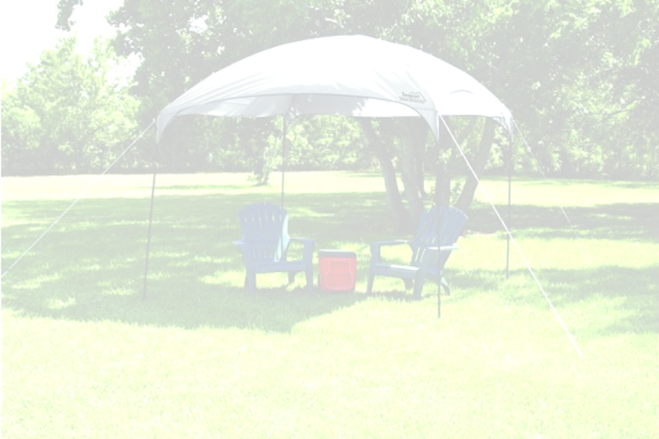 Would you like a change in your life?Have you lost passion in life? Are you
feeling stuck? Do you want joy?Are you in need of money, 
financial stability, and/or employment?Are you confused about life?
Are you looking for greater meaning?Are you physically, emotionally, or spiritually sick and need healing?Do you wish your relationships
can be better?Are there any struggles that are difficult for you to overcome?Let us pray for you. Our God is able. Nothing is impossible for Himhttp://www.prayertents.com	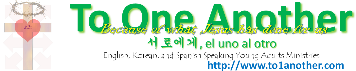 Power of Prayer
and how you can receive answers to your prayersPrayer is powerful. Through prayer, God allows the unexpected to happen.You can be healed, restored, blessed.  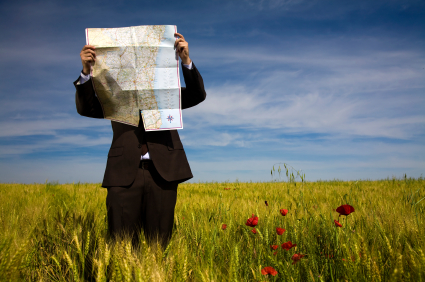 However, there is a caveat. God listens to prayers of the righteous (those that have a right relationship with God and others). When the righteous pray, you will see a transformation in your life as well as in your circumstances. Who receives answers to prayers? Those with a contrite heart, those that are willing to give up themselves (self-reliance), and fully trust in God. God of all creation will demand a response from you, and that demand is obedience. You can see throughout Scriptures people that have given up their way of doing things to follow God, and their prayers were answered, and their lives (and even their circumstances) were significantly transformed to be better than what it was before (consider Abraham, David, disciples of Jesus). God will demand the same from you. Think of it this way, you are trying to reach a destination, the path that is the best for your life. However, you do not know how to get there. You are trying to reach it based on your own hunches, but you are going the wrong way because you simply do not know. If someone knew the way (while you obviously do not), would it not make sense for you to submit to Him and His guidance? If you feel you need to headstrong and ignore the advice, you can certainly continue on the wrong way; however, if you give up your self-dependence, and trust this Guide to walk you through the complicated journey of life, you’ll end up where it is best for you. This is what you call obedience, giving up your old ways (aka repentance), and trusting God (having faith). How can He bless you (your business, your marriage, your children’s future, etc.) if you hang on to your old way of doing things? He simply can’t.Jesus is this good guide, and He will certainly answer your deepest longings, your deepest needs. The question is, will you submit and trust Him as He leads you? When you come for prayer, have the heart to submit fully to Him. (If this is hard for you, make that your prayer from now until you come join us for prayer). He truly knows you and He wants to guide you to the best path for your life.Such a prayer offered in faith will heal the sick, and the Lord will make you well. And if you have committed any sins, you will be forgiven. Confess your sins to each other and pray for each other so that you may be healed. The earnest prayer of a righteous person has great power and produces wonderful results. (James 5:15-16)The sacrifice you desire is a broken spirit. You will not reject a broken and repentant heart, O God. (Psalm 51:17)Then he said to the crowd, “If any of you wants to be my follower, you must turn from your selfish ways, take up your cross daily, and follow me. If you try to hang on to your life, you will lose it. But if you give up your life for my sake, you will save it. (Luke 9:23-24)Gospel 101Because of God’s grace, Jesus took the charges of our sin. As a result, we can enjoy a rich relationship with God. He will be with us and give us guidance.It begins with God.We were meant to walk with Him and enjoy His presence.However, sin got in the way and messed up our relationship with God. (Romans 3:23, 6:23)Jesus died to take the place of our sins so that our relationship with God may be restored (Romans 5:8, 2 Corinthians 5:21)Now, we can walk with Him and enjoy His goodness in our lives both now and forever. (Romans 8:38-39; Matthew 28:20)Rules Established for
Prayer for One AnotherPlace of SafetyWe are always in the process of growing. Please cover one another in love even if there are faults/mistakesNo JudgmentLet us pray only with the heart of love and blessingConfidentialityDon't share what happens in here outside of this prayer roomHonesty and FaithLet us pray from a position of humility, but with firm faith that God will do amazing thingsSee you there